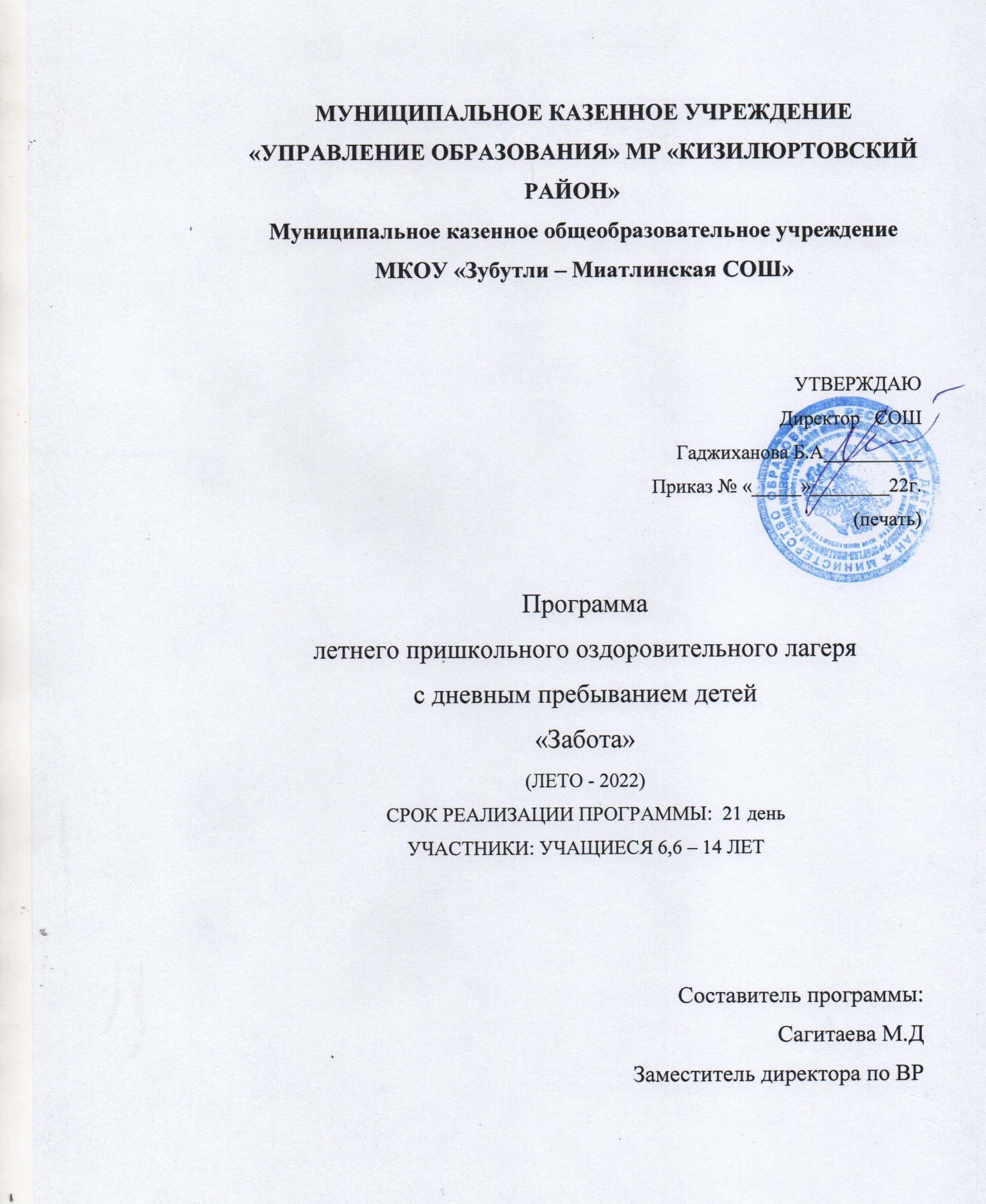 Зубутли-Миатли 2022 г  ИНФОРМАЦИОННАЯ КАРТАОГЛАВЛЕНИЕПОЯСНИТЕЛЬНАЯ ЗАПИСКА…………………………………………………………………….…..5ЦЕЛИ ИЗАДАЧИ ПРОГРАММЫ……………………………………………………………………6ПРИНЦИПЫ РАБОТЫ…………………………………………………….……………………7ЭТАПЫ РЕАЛИЗАЦИИ ПРОГРАММЫ……………………………………… .8МЕТОДИЧЕСКОЕ ОБЕСПЕЧЕНИЕ ПРОГРАММЫ…………………………………………..…………………….…..9УСЛОВИЯ РЕАЛИЗАЦИИ ПРОГРАММЫ……………………………………………….………….….……10СОДЕРЖАНИЕ ПРОГРАММЫ……………………………………………………………..……11КРИТЕРИИ ОЦЕНКИ ЭФФЕКТИВНОСТИ……………………………………………….…..……….14ОЖИДАЕМЫЙ РЕЗУЛЬТАТ………………………………………………………………………15ОРГАНИЗАЦИОННО –ПЕДАГОГИЧЕСКИЕ УСЛОВИЯ РЕАЛИЗАЦИИ ПРОГРАММЫ…………………………………………………………. …………22   СПИСОК ИСПОЛЬЗОВАННОЙ ЛИТЕРАТУРА………………………………….............….…………………...…25    ПРИЛОЖЕНИЕ (режим дня, методические материалы)…………  …………...27    План сетка……………………………………………………………...35Пояснительная запискаВ детском оздоровительном лагере главное не система дел, не мероприятия, а ребёнок в деле, его поступки, его отношение к делу, к друзьям по группе, к взрослым людям».В летнее время дети часто не могут найти для себя интересного, увлекательного занятия, не могут организовать свой досуг. Задача взрослых – продолжить процесс образования личности через взаимодействие ребёнка с окружающей природой и социальной средой.Детские оздоровительные лагеря обеспечивают полноценный содержательный отдых и оздоровление детей, развивают и воспитывают каждого ребёнка. Здесь каждый отдыхающий может «сделать свою жизнь» полной интересных знакомств, полезных увлечений и занятий, может научиться петь, танцевать, играть, с пользой провести свободное время. Именно такие возможности для каждого ребёнка открывает детский оздоровительный лагерь «Забота»Действительно, нигде так не раскрывается ребёнок, как в играх. Здесь, кроме удовлетворения личных интересов, ребёнок, сам не подозревая, развивает свои физические и моральные качества, учится дружить, сопереживать, идти на помощь без оглядки, учится побеждать и проигрывать. Нужно только правильно его понять, настроить, не отталкивать, не отворачиваться, а вселять уверенность в каждого ребёнка.Таким образом, за последние годы в нашем лагере были созданы оптимальные условия для организации досуга учащихся, их оздоровления и творческого развития. Результаты позволяют сделать вывод, что работа строится планомерно, учитывая интересы всех ребят в лагере.Лето - активная пора социализации учащихся, расширения личностного образовательного пространства, вовлечения детей в новые социальные связи, удовлетворения индивидуальных интересов и потребностей.Именно поэтому обеспечение занятости школьников в период летних каникул является приоритетным направлением государственной политики в области образования детей и подростков.Условия летнего оздоровительного отдыха детей с дневным пребыванием уникальны с точки зрения организации самостоятельной жизнедеятельности личности в свободное время. Летний отдых сегодня – это наилучшая пора для общения с природой, обогащения духовного мира и интеллекта ребёнка, постоянная смена впечатлений, встреча с позитивным неизвестным, поле для творческого развития детей и подростков.Содержанием летнего досуга должен стать активно организованный отдых детей, способствующий снятию физического и психологического напряжения детского организма.Именно в пришкольном лагере ребенок заполняет свое свободное время полезными делами. Досуг, игры, развлечения, различные мероприятия в этой социальной среде побуждают ребенка к приобретению новых знаний, к серьёзным размышлениям, имеют познавательный характер.Каждый год для учащихся от 6,6 до 14 лет организуется оздоровительная смена в лагере дневного пребывания на базе школы.  Необходимым условием организации полноценного отдыха является вовлечение в досуговую летнюю деятельность ребят из многодетных, малообеспеченных семей и семей, попавших в сложную жизненную ситуацию.Актуальность программы в ее содержании и методах реализации.Оздоровления и занятость   учащихся в летнее время.  При составлении программы учитывались традиции и возможности школы, уровень подготовки педагогического коллектива, пожелания и интересы детей и родителей, нормотивно –правовая база.Нормативно-правовое обеспечение программыЗакон «Об образовании в РФ»Конвенция о правах ребенка, ООН, 1991г.Всемирная Декларация об обеспечении выживания, защиты и развития детей 30.09.1990г.Устав МОУ СОШПоложение о пришкольном оздоровительном лагере.Правила внутреннего распорядка пришкольного оздоровительного лагеря дневного пребывания.Правила по технике безопасности, пожарной безопасности.Рекомендации по профилактике детского травматизма, предупреждению несчастных случаев с детьми в школьном оздоровительном лагере.Инструкции по организации и проведению экскурсий.Должностные инструкции работников.Санитарные правила о прохождении медицинского осмотра.Заявления от родителей.Правила регистрации детей при поступлении и выбытии.Акт приемки лагеря.Планы работы.Проведение лагерной смены обусловлено необходимостью:Продолжение учебного процесса в условиях лета;Проблема летней занятости детей;Укрепление здоровья учащимися;Повышение спроса родителей и детей на организованный отдых школьников в условиях посёлка.При написании программы руководствовались принципами, заложенными в воспитательной системе школыПринцип нравственного отношения друг к другу, к окружающему миру;Принцип творческого отношения к делу;Принцип самореализации ребёнка в условиях детского лагеря;Принцип самостоятельности;Принцип учета возрастных особенностей детей;Принцип доступности выбранных форм работы.Анализ работы оздоровительного летнего лагеря прошедших лет показал, что очень эффективной является работа, построенная в форме игры.Направленность программы- является комплексной (включает в себя художественно-творческое, трудовое, образовательное) объединяет различные направления оздоровления, отдыха и воспитания детей в условиях летнего оздоровительного лагеря с дневным пребыванием.По продолжительности программа является краткосрочной, т.е. реализуется в течение 21 дня, июня - июля 2022 г.Адресат программы: программа предполагает вовлечь в деятельность учащихся школы в возрасте 6,6 – 14 лет. (1- 9 классы)При комплектовании особое внимание уделяется детям из малообеспеченных, неполных семей, а также детям, находящимся в трудной жизненной ситуации.Продолжительность смены лагеря и численность детей:1 сменаС 8.06 по 28.06.22 г (200 детей)2 сменаС 04.07 по 24.07.2022г. (200дете)Цель программы –  создать благоприятные условия для укрепления здоровья и организации досуга  учащихся во время летних каникул, развития творческого и интеллектуального потенциала личности, индивидуальных способностей и дарований, творческой активности с учетом собственных интересов, наклонностей и возможностей.Задачи программы:Создание условий для организованного отдыха детей.Развитие познавательной активности, творческого потенциала каждого ребенка.Создание благоприятных условий для укрепления здоровья детей, использование окружающей природы в качестве источника оздоровления ребёнка.Формирование у ребят навыков общения и толерантности.Привитие навыков трудовой деятельности.Профилактика правонарушения и безнадзорности.7.Воспитание ответственности, бережного отношения к рироде, развитие экологического кругозора.8.Формирование	качеств,	составляющих	культуру	поведения,	санитарно- гигиеническую культуру.Критерии эффективности программы.Для того чтобы программа заработала, нужно создать такие условия, чтобы каждый участник процесса (взрослые и дети) нашел свое место, с удовольствием относился к обязанностям и поручениям, также с радостью участвовал в предложенных мероприятиях. Для выполнения этих условиях разработаны следующие критерии эффективности:Постановка реальных целей и планирование результатов программы;Заинтересованность педагогов и детей в реализации программы, благоприятный психологический климат;Удовлетворенность детей и взрослых предложенными формами работы;Творческое сотрудничество взрослых и детей.Концептуальные основыПрограмма предназначена для организации отдыха детей во время летних каникул в лагере пребыванием сроком на 21 день.  Педагогический коллектив руководствуется в работе гуманистическими принципами. Все занятия проводятся в игровой форме, предусмотрены индивидуальные и групповые формы работы. Важное место отводится развитию детского творчества. Каждому ребёнку программой предоставлена возможность самореализации в жизнедеятельности коллектива.Принципы работыПрограмма летнего пришкольного оздоровительного лагеря с дневным пребыванием детей «Забота» опирается на следующие принципы:Принцип гуманизации отношенийПостроение всех отношений на основе уважения и доверия к человеку, на стремлении привести его к успеху. Через идею гуманного подхода к ребенку, родителям, сотрудникам лагеря необходимо психологическое переосмысление всех основных компонентов педагогического процесса.Принцип соответствия типа сотрудничества психологическим возрастным особенностям учащихся и типу ведущей деятельностиРезультатом деятельности воспитательного характера в летнем пришкольном оздоровительном лагере «Солнышко» является сотрудничество ребенка и взрослого, которое позволяет воспитаннику лагеря почувствовать себя творческой личностью.Принцип дифференциации воспитанияДифференциация в рамках летнего оздоровительного лагеря предполагает:отбор содержания, форм и методов воспитания в соотношении с индивидуально- психологическими особенностями детей;создание возможности переключения с одного вида деятельности на другой в рамках смены (дня);взаимосвязь всех мероприятий в рамках тематики дня;активное участие детей во всех видах деятельности.Принцип комплексности оздоровления и воспитания ребёнка.Данный принцип может быть реализован при следующих условиях:необходимо чёткое распределение времени на организацию оздоровительной и воспитательной работы;оценка эффективности пребывания детей на площадке должна быть комплексной, учитывающей все группы поставленных задач.Принцип интегративно-гуманитарного подхода.Этот принцип определяет пять «граней»:грань личностного восприятия («это затрагивает или может затрагивать лично меня»);грань сопричастности («этого достигли ребята, это им нужно – значит, это доступно и нужно мне»);грань глобального восприятия («это нужно знать всем – значит это важно и для меня; это относится к общечеловеческим ценностям»);грань ориентации на консенсус («Я признаю за другим право иметь свою точку зрения, я могу поставить себя на место других, понять их проблемы»);грань личной ответственности («я отвечаю за последствия своей деятельности для других людей и для природы»).Принцип уважения и доверия.Этот принцип может быть реализован при следующих условиях: добровольного включения ребёнка в ту или иную деятельность;доверие ребёнку в выборе средств достижения поставленной цели, в основном на вере в возможность каждого ребёнка и его собственной вере в достижении негативных последствий в процессе педагогического воздействия;в учёте интересов учащихся, их индивидуальных вкусов.6. Этапы реализации программыПодготовительный этапПервый этап характеризуется тем, что за 2 месяца до открытия пришкольного летнего оздоровительного лагеря начинается подготовка к летнему сезону. Деятельностью этого этапа является:проведение совещаний при директоре и заместителе директора по воспитательной работе по подготовке школы к летнему сезону;издание приказа по школе о проведении летней кампании; разработка программы деятельности летнего оздоровительного   лагеря с           дневным    пребыванием детей на базе МКОУ «Зубутли – Миатлинская СОШ»подготовка методического материала для работников лагеря;подбор кадров для работы в летнем оздоровительном лагере с дневным пребыванием детей на базе МКОУ «Зубутли – Миатлинская СОШ»;разработка необходимой документации для деятельности лагеря (план-сетка, положение, должностные обязанности, инструкции т.п.).Организационный этап сменыВторой этап короткий по количеству дней, всего лишь 2-3 дня.Основной деятельностью этого этапа является:встреча детей, проведение диагностики по выявлению лидерских, организаторских и творческих способностей;запуск программы летнего оздоровительного   лагеря с дневным пребыванием детей на базе МКОУ «Зубутли –Миатлинская СОШ»;формирование органов самоуправления;знакомство с правилами жизнедеятельности лагеря;проведение инструктажей.Основной этап сменыОсновной деятельностью третьего этапа является:реализация основной идеи смены;вовлечение детей в различные виды коллективно- творческих дел;работа творческих мастерских.Заключительный этап сменыОсновной идеей четвертого этапа является:подведение итогов смены;анализ предложений детей, родителей, педагогов, внесенных по итогам деятельности летнего оздоровительного лагеря;выработка перспектив деятельности на следующий    год.ДиагностикаСодержание программыДля реализации программы разработан механизм, который представлен в виде направлений:Физкультурно – оздоровительное направлениеЦель: укрепить здоровье детей.ЗадачиВовлечение детей в различные формы физкультурно-оздоровительной работы;Выработка и укрепление гигиенических навыков;Расширение знаний об охране здоровья.Ожидаемый результатУкрепление здоровья детей. Расширение знаний о здоровье.Основные формы работыУтренняя гимнастика (зарядка)Спортивные игры на спортивной площадке. Подвижные игры на свежем воздухеЭстафеты, спортивные мероприятия (спортивная игра «Веселые старты», военно- спортивная игра «Зарничка», эстафета «Вместе мы сильнее», «Малые олимпийские игры»)Беседы, лекции «По дорожке, по тропинке в страну здоровья», «Мы – за правильное питание!» (с использованием ИКТ)Ожидаемый результатСоциально - активная личность, физически и психически здоровая, обладающая духовно-нравственными качествамиХудожественно – творческое направлениеТворческая деятельность – это особая сфера человеческой активности, в которой личность не преследует никаких других целей, кроме получения удовольствия от проявления духовных и физических сил. Основным назначением творческой деятельности в лагере является развитие креативности детей и подростков.Цель: формировать художественно-эстетический вкус детей.ЗадачиПриобщение детей к посильной и доступной деятельности в области искусства, воспитывая у детей потребность, вносить элементы прекрасного в окружающую среду, свой быт.Формирование художественно-эстетического вкуса, способности самостоятельно оценивать произведения искусства, свой труд.Развитие творческих способностей детей.Основные формы работыИзобразительная деятельность (оформление отряда «Наш отрядный дом», конкурс стенгазет и рисунков «Лето нашей мечты»)Конкурсные программы («С детства дружбой дорожи!»)Творческие конкурсы («Мир всем детям земли!», конкурс рисунков «Профессии моих родителей», «Растение, которое я бы хотел спасти!», «С волшебной кисточкой по сказкам Пушкина», «Мы – дети России!» )Игровые творческие программы («Вместе весело шагать») Концерты («Алло, мы ищем таланты!»)Мастер-класс по прикладному творчествуОжидаемый результатРазвитое чувство прекрасного. Умение найти себя в творчестве.Массовое участие в культурном досуге.Трудовое направлениеТрудовое воспитание есть процесс вовлечения детей в разнообразные педагогически организованные виды общественно полезного труда с целью передачи им минимума трудовых умений навыков, развития трудолюбия, других нравственных качеств, эстетического отношения к целям, процессу и результатом труда.Цель: привить детям любовь к труду.ЗадачиФормирования положительных взаимоотношений между детьми в процессе труда.Формирование трудовых навыков и их дальнейшее совершенствование, постепенное расширение содержания трудовой деятельности.Воспитание у детей личностных качеств: привычки к трудовому усилию, ответственности, заботливости, бережливости, готовности принять участие в труде.Основные формы работыБытовой самообслуживающий труд (дежурство по отряду).Экологическое направлениеЦель: расширить знания детей об экологии, окружающей среде.ЗадачиРасширение знаний детей и подростков об окружающем мире;Удовлетворение потребности ребенка в реализации своих знаний и умений.Основные формы работыЭкскурсия в школьный     краеведческий музейИгра – путешествие по истории «Село мое родное»Викторина «Край мой Дагестан»Экологическая тропа на участке «Удивительный цветочный мир»Конкурсная программа «Безопасное колесо»Ожидаемый результатЛичность, свободно общающаяся со старшими и сверстниками.Патриотическое направлениеЦель: привить любовь к своей Родине, народу, культуре…ЗадачиВоспитание школьников гражданами своей Родины, знающими и уважающими свои корни, культуру, традиции своей семьи, школы, родного края; от воспитания любви к родной школе и отчему дому к формированию гражданского самосознания, ответственности за судьбу Родины;Удовлетворение потребности ребенка в реализации своих знаний и умений.    Приобщение к духовным ценностям российской истории.Основные формы работыПоэтическая страничка «Что такое Россия?»Подвижные народные игрыИгра-викторинаМузыкально-конкурсная программа «Голоса России!» (исполнение русских народных песен, частушек)Урок – мужества «Время уходит – с нами память остается» Акция «Белый цветок»Просмотр фильма «Неуловимые мстители»Ожидаемый результатЛичность, любящая свою большую и малую родину, готовая защищать интересы своего Отечества.Досуговое направлениеДосуговая деятельность – это процесс активного общения, удовлетворения потребностей детей в контактах, творческой деятельности, интеллектуального и физического развития ребенка, формирования его характера. Организация досуговой деятельности детей – один из компонентов единого процесса жизнедеятельности ребенка в период пребывания его в лагере.Цель: организовать  полезный, культурный досуг детей.Задачи:Вовлечь как можно больше ребят в различные формы.Организовать деятельность творческих мастерских.Основные формы работы:Мероприятия различной направленности         Игры «Тропа испытаний»Викторина «Устами младенца»Конкурсно-развлекательная программа «Лето красное – звонче пой!» Инсценирование отрывка из русских народных сказокФлешмоб «Танцуй вместе снами!» Конкурсная программа «Фабрика звезд»Ожидаемый результат:Личность, творчески проводящая свободное время.Организация кружковой деятельностиВажным направлением воспитательной работы в лагере является кружковая деятельность, объединяющая детей по интересам в малые группы. Организация кружковой деятельности лагеря носит вариативный характер, то есть в период смены работаю постоянные кружки, для функционирования которых имеется обеспеченность педагогическими кадрами.Цель: расширение кругозора, развитие познавательных интересов и творческих способностей детей.Включает в себя развитие детей средствами совместного творчества, в процессе которого идёт закрепление норм поведения и правил этикета, знакомство с новыми предметами и явлениями, воспитание бережного отношения к природе, любви к труду. Создаются условия для реализации собственных интересов и творческих способностей детей в наиболее целесообразном применении.Организация кружковой деятельности в лагере включает ряд этапов:изучение интересов детей;презентация кружков в начале смены;ознакомление детей с режимом работы кружков;самоопределение детей и запись их в кружки;деятельность ребят в кружках;текущее отражение результатов деятельности детей;подведение итогов работы кружков в конце смены.Организация трудовой деятельностиСодержание деятельности детей в лагере определяется общими целями и задачами воспитания в условиях летнего отдыха. Труд позволяет ребенку вступать в разнообразные отношения с окружающим миром и оставаться при этом самим собой. В процессе формирования общетрудовых умений и навыков ребенок определяет свое место в жизни и ту систему отношений, в которых будет чувствовать себя значимым и востребованным.Цель: подготовка детей к самоопределению и к осознанному выбору профессии, формирование трудовых умений и навыков, развитие через трудовую деятельность способностей ребенка.Задачи:Освоение социально – трудовых ролей.Развитие у детей волевых качеств, чувства долга и ответственности.Воспитание уважения к членам коллектива, бережного отношения к результатам труда.Формирование умений и навыков самообслуживания.СИСТЕМА КОНТРОЛЯ И ОЦЕНИВАНИЯ РЕЗУЛЬТАТОВ.Критерии оценки эффективности функционирования воспитательного процессаКритерии эффективности:Эмоциональное состояние детей;Личностный рост;Физическое и психологическое здоровье;Приобретение опыта общения со сверстниками;Самореализация в творческой и познавательной деятельности;Благоприятный психологический климат в детском и взрослом коллективахУдовлетворенность детей.Чтобы оценить эффективность данной программы с воспитанниками лагеря проводится постоянный мониторинг, промежуточные анкетирования. Каждый день ребята заполняют экран настроения, что позволяет организовать индивидуальную работу с детьми. Разработан механизм обратной связи.Мониторинг - карта - форма обратной связи, которая позволяет судить об эмоциональном состоянии детей ежедневно. Это итог дня. В конце дня отряды заполняют мониторинг - карты, записывая туда позитив и негатив за день, благодарности, предложения. В конце дня и недели педагоги анализируют качество и содержание своей работы по результатам обратной связи.Дополнительно для анализа работает листок откровения. Он служит для того, чтобы получить от детей отзыв о проведенных мероприятиях, жизни в лагере. Листок откровений постоянно висит на территории лагеря, сделать там запись может каждый.Для мониторинга личностного роста используется рейтинг личностного роста участников смены. Рейтинг личностного роста - это сравнительная оценка различных сторон деятельности личности и её вклада в дела коллектива.Рейтинг определяется ежедневно на отрядном круге, где каждому участнику по итогам дня присваивается не более 2-3 символов рейтинга.Цветовая гамма:красный - "лидер-организатор", синий - "лидер-вдохновитель",зелёный - "активный участник", жёлтый - "исполнитель"Участникам, набравшим 5-6 символов, присваивается звание, соответствующее преобладающему цвету. По итогам смены они награждаются грамотами и подарками.Ожидаемый результатВ ходе реализации данной программы ожидается:Общее оздоровление воспитанников, укрепление их здоровья.Укрепление физических и психологических сил детей, развитие лидерских и организаторских качеств, приобретение новых знаний, развитие творческих способностей, детской самостоятельности и самодеятельности.Получение участниками смены умений и навыков индивидуальной и коллективной творческой и трудовой деятельности, социальной активности.Развитие коммуникативных способностей и толерантности.Повышение творческой активности детей путем вовлечения их в социально-значимую деятельность.Приобретение новых знаний и умений в результате занятий в кружках (разучивание песен, игр, составление проектов).Расширение кругозора детей.Повышение общей культуры учащихся, привитие им социально- нравственных норм.Личностный рост участников смены.ОРГАНИЗАЦИОННО- ПЕДАГОГИЧЕСКИЕ УСЛОВИЯ РЕАЛИЗАЦИИ ПРОГРАММЫШтатное расписание:Начальник лагеря – 1Повар – 1Помощник повара – 2Инструктор по спорту – 1Воспитатель – 9Технический работник – 1Медицинский работник – 1Материально-технические условия предусматривают:большой спортивный зал;школьная библиотека;столовая;игровая площадка;спортивная площадка;кабинеты;художественные средства, игры настольные и др.;хозяйственный инвентарь;аудиотека, фонограммы;канцелярские принадлежности;компьютер с выходом в Интернет, принтер, ксерокс, мультимедийный проектор;Кадровые условия В соответствии со штатным расписанием в реализации программы участвуют:Координаторы смены:начальник летнего лагеря;медицинский работник.Кураторы отрядов:вожатые (из числа педагогов школы);Подбор и расстановка кадров осуществляется администрацией школы. Перед началом работы лагерной смены проводится установочный семинар для всех участников программы (кроме детей). На каждом отряде работает один учитель и два вожатых. Все остальные участники воспитательного процесса проводят работу по плану. Педагоги несут ответственность за жизнь и здоровье детей, выполнение учебно-воспитательного плана, проведение отрядных и общелагерных дел.Методическое обеспечение программыПознавательные беседы – проводятся с целью ознакомления детей с новым материалом.Словесные, настольно-печатные игры – организуются с целью закрепления и как форма проведения занятия (ознакомление с окружающим, продуктивные виды деятельности).Подвижные игры – проводятся для смены деятельности на занятиях, может и проводится и в конце занятия.Целевые прогулки, экскурсии – проводятся с целью ознакомления с окружающим.Вопросы проблемного и исследовательского характера – используются для развития мышления, умения рассуждать, высказывать свои мысли, делать выводы, вести наблюдения.Викторины – проводятся с целью закрепления пройденного материала.Метод моделирования – используется для развития у детей умения работать по схемам.Инсценировки сказок – проводятся для ознакомления детей со сказкой, снятия напряжения.Проведение праздников – проводятся с целью закрепления материала и создания положительных эмоций у детей.Рисование: сюжетов национальных сказок, орнаментов - проводится с целью развития памяти, воображения, мышления, закрепления названий элементов орнаментов народов России.Работа с семьей - проводится с целью привлечения родителей к совместной деятельности: участие в викторинах, развлечениях, семинарах, организация туристического похода, экскурсий.11. ОРГАНИЗАЦИЯ ПИТАНИЯ- Питание детей и подростков организуется на базе столовой МКОУ «Зубутли – Миатлинская СОШ» при наличии санитарно-эпидемиологического заключения о соответствии его санитарным правилам, с выделением отдельного зала, инвентаря и посуды для детей и определения графика приёма пищи.- Для обеспечения физиологических потребностей детей и подростков в пищевых веществах и энергии необходимо соблюдать нормы питания по наборам продуктов (в граммах на 1 ребёнка).- На основании норм питания составляется и согласовывается с органами Роспотребнадзора примерное 10-дневное меню.- Организуется 2-разовое питание.- С-витаминизация третьих и сладких блюд проводится ежедневно под контролем мед.работника и регистрируется в специальном журнале. Также меню предполагает использование йодированной соли в питании детей.- Ведение документации: журнал С- витаминизации  блюд,  журнал бракеража готовых блюд и дСписок использованной литературыГолубев Н.К. Диагностика и прогнозирование воспитательного процесса. П., 1988.Григоренко Ю.Н., Кострецова У.Ю., Кипарис-2: Учебное пособие по организации детского досуга в детских оздоровительных лагерях и школе. – М.: Педагогическое общество России, 2002.Гузенко А.П. Как сделать отдых детей незабываемым праздником. Волгоград: Учитель, 2007Организация досуговых, творческих и игровых мероприятий в летнем лагере. С.И.Лобачева. Москва: ВАКО, 2007 г.Подборка журналов «Последний звонок»Радюк Е.А. Игровые модели досуга и оздоровления детей.- Волгоград: Учитель, 2008г.Трепетунова Л.И. и др. Летний оздоровительный лагерь: массовые мероприятия.– Волгоград: Учитель – 2007г.Шмаков С.А. Игры-шутки, игры-минутки. М., 1993.Шмаков С.А., Безродова Н. От игры к самовоспитанию. Сборник игр. М.; Новая школа. 1993.10       Шмаков С.А. Ее величество— игра. М., 199211            Арсенина Е.Н. «Возьми с собой в лагерь..» Издательство  «Учитель», Волгоград.2008 г.12                Коган.М.С. «С игрой круглый год» Сибирское университетское издательство. Новосибирск. 2006.15                Никульников.А.Н. «Школьная площадка» Новосибирск. 2006.16                Соколова.Л. «Необычные праздники дома¸ в школе и во дворе».  Новосибирск. 2007.17                Соколова Н.В. Лето, каникулы –путь к успеху: сборник программ и игр для     детей и подростков в условиях детского оздоровительного лагеря, -О.: «Детство», 2009 г.18.                 Шмаков С.А. Игры-шутки, игры-минутки.М.,2009 г.ПриложениеРежим дня пришкольного лагеря с дневным пребыванием детейМКОУ «Зубутли – Миатлинская СОШ»Режим дня лагеря с дневным пребыванием составлен на основе санитарно – гигиенических правил и норм Сан Пин 2.4.4.2599   Должностная инструкция вожатого детского лагеряОбщие положенияНастоящая должностная инструкция разработана на основе тарифно-квалификационных характеристик «педагог-организатор» и «старший вожатый», утвержденных приказом Минобразования Российской Федерации и Госкомвуза Российской Федерации от 31 августа 1995 г. № 463/1268 по согласованию с Министерством труда Российской Федерации (постановление Минтруда России от 17 августа 1995 г. № 46). При составлении инструкции учтены также Примерные рекомендации об организации службы охраны труда в образовательном учреждении системы Министерства образования Российской Федерации, утвержденные приказом Минобразования Российской Федерации от 27 февраля 1995 г. №92.На должность вожатого назначается и освобождается от Должности директором лагеря лицо не моложе 18 лет, имеющее педагогическое профессиональное образование без предъявления требований к стажу педагогической работы или являющееся студентом педагогического учреждения.Вожатый подчиняется непосредственно старшему вожатому, заместителю директора по воспитательной работе.В своей деятельности вожатый руководствуется Конституцией и законами Российской Федерации, указами Президента Российской Федерации, решениями Правительства Российской Федерации, органов управления образованием всех уровней по вопросам воспитания воспитанников; правилами нормами охраны труда, техники безопасности и противопожарной защиты, а также Уставом и локальными актами (трудового распорядка, приказами и распоряжениями директора, настоящей должностной инструкцией). попечение и надзор за воспитанниками во время их нахождения в лагере;— организация свободной деятельности вверенного ему отряда. 2. Функции.Основными направлениями деятельности вожатого являются:3. Должностные обязанности.Вожатый выполняет следующие должностные обязанности:создает благоприятные условия, позволяющие детям реализовать свои интересы и потребности, интересно и с пользой для их развития проводить свободное время;организует отрядные дела, игры, праздники, экскурсии и т.п.;поддерживает инициативы детей в сфере их свободного времени, досуга и развлечений;организует выход детей на зарядку и совместно с инструктором по физкультуре обеспечивает ее проведение;обеспечивает неукоснительное соблюдение детьми дисциплины и порядка в соответствии с установленным режимом;организует и обеспечивает участие детей в культурномассовых, спортивно-оздоровительных и трудовых мероприятиях;использует разнообразные приемы, методы и средства обучения и воспитания;организовывает самоуправление в коллективе воспитанников;изучает индивидуальные способности, интересы и склонности воспитанников;соблюдает права и свободы воспитанников;ведет в установленном порядке документацию и отчетность;проходит периодические медицинские обследования;соблюдает этические нормы поведения в лагере, в быту;обеспечивает безопасное проведение воспитательного процесса, строгое соблюдение правил охраны труда, техники безопасности, санитарных и противопожарных правил; немедленно ставит в известность администрацию лагеря об обнаружении у воспитанников оружия, пожаро- и взрывоопасных предметов и устройств, ядов, наркотических и токсичных веществ, иных изъятых из гражданского оборота вещей;оперативно извещает администрацию лагеря о каждом несчастном случае, принимает меры по оказанию первой доврачебной помощи;вносит предложения по улучшению и оздоровлению условий проведения воспитательного процесса, а также доводит до сведения руководства обо всех недостатках в обеспечении воспитательного процесса, снижающих жизнедеятельность и работоспособность организма воспитанников.4. ПраваВожатый имеет право:участвовать в управлении лагеря;на защиту профессиональной чести и достоинства;знакомиться с жалобами и другими документами, содержащими оценку его работы, давать по ним объяснения;защищать свои интересы самостоятельно и (или) через представителя, в том числе адвоката, в случае дисциплинарного расследования или служебного расследования, связанного с нарушением педагогов, профессиональной этики;на конфиденциальность дисциплинарного расследования, за исключением случаев смотренных законом;свободно выбирать и использовать методики воспитания, методические пособия и материалы; давать воспитанникам обязательные распоряжения носящиеся к соблюдению дисциплины, привлекать воспитанников к дисциплинарной ответственности.5. Ответственность.Вожатый несет ответственность за жизнь и здоровье воспитанников вверенного отряда, нарушение их прав и свобод в соответствии с законодательством РФ. За неисполнение или ненадлежащее исполнение без уважительной причины Устава и Правил внутреннего трудового распорядка лагеря, законных распоряжений директора лагеря и иных локальных нормативных актов, должностных обязанностей, установленных настоящей Инструкцией, вожатый несет дисциплинарную ответственность в порядке, определенном трудовым законодательством.За применение, в том числе однократное, методов воспитания, связанных с физическим и (или) психическим насилием над личностью воспитанника, а также совершение иного аморального проступка вожатый может быть освобожден от занимаемой должности в соответствии с трудовым законодательством и Законом Российской Федерации «Об образовании». Увольнение за подобный проступок не является мерой дисциплинарной ответственности.За виновное причинение лагерю или участникам воспитательного процесса ущерба в связи с исполнением (неисполнением) своих должностных обязанностей вожатый несет материальную ответственность в порядке и в пределах, установленных трудовым и (или) гражданским законодательством.За употребление спиртных напитков и пребывание в нетрезвом состоянии на территории лагеря, курение в присутствии детей, а так же допуск распития алкоголя и курения со стороны детей вожатый несет дисциплинарную ответственность в порядке, определенном трудовым законодательством. |За пропуск без уважительной причины планерки, иных пленных распоряжением администрации собраний педагогических работников вожатый несет также дисциплинарную ответственность в порядке, определенном трудовым законодательством.6. Взаимоотношения. Связи по должности.Вожатый:- работает в режиме ненормированного рабочего дня по графику, составленному исходя из 40-часовой рабочей недели и утвержденному директором лагеря по предоставлению заместителя директора по воспитательной работе;- в соответствии с общим составляет совместно с воспитателем план проведения семейных дел, в которые рекомендуется включать как мероприятия, игры, требующие активности, так и дела, дающие возможность расслабиться и отдохнуть. План работы утверждается старшим вожатым не позднее двух дней с начала планируемого периода;- представляет старшему вожатому письменный отчет о своей деятельности объемом не более пяти машинописных страниц в течение 2 дней по окончании смены;- получает от директора лагеря и его заместителей информацию нормативно-правового и организационно-методического характера, знакомится под расписку с соответствующими документами;- работает в тесном контакте с воспитателями, вожатыми, руководителями кружков, психологом, инструкторами по физкультуре и плаванию; систематически обменивается информацией по вопросам, входящим в его компетенцию, с администрацией и педагогическими работниками лагеря.Наши правилАСТРОГО  ВОСПРЕЩАЕТСЯ:обижать малышей;ругаться;обзываться;драться;дерзить;толкаться;орать;отношения выяснять;плеваться;сорить;по клумбам ходить;деревья, имущество ломать;территорию засорять.ОДОБРЯЕТСЯ  И  ПООЩРЯЕТСЯ:общение с друзьями;помощь младшим ребятам;занятия спортом;чтение книг;активное участие во всех мероприятиях;  посещение кружков по интересам;предложение, как сделать жизнь в лагере ещё интереснее.Наши законыЗакон хозяина.Лагерь - наш дом, мы хозяева в нем.Чистота, порядок, уют и покой зависят, прежде всего, от нас.Закон точности.Время дорого у нас, берегите каждый час.Каждое дело должно начинаться и заканчиваться вовремя. Не заставляй ждать себя и не беспокой напрасно других.Закон поднятой руки.Наверху увидел руку – в зале тишина, ни звука.Каждый в ответе за то, что с ним происходит.Помни, что о тебе заботятся, хотят видеть в твоих поступках толькохорошее.Сначала подумай, потом действуй.Не стесняйся спросить совета.Верь в себя и свои силы.Найди занятие по душе. Продемонстрируй все свои таланты и способности.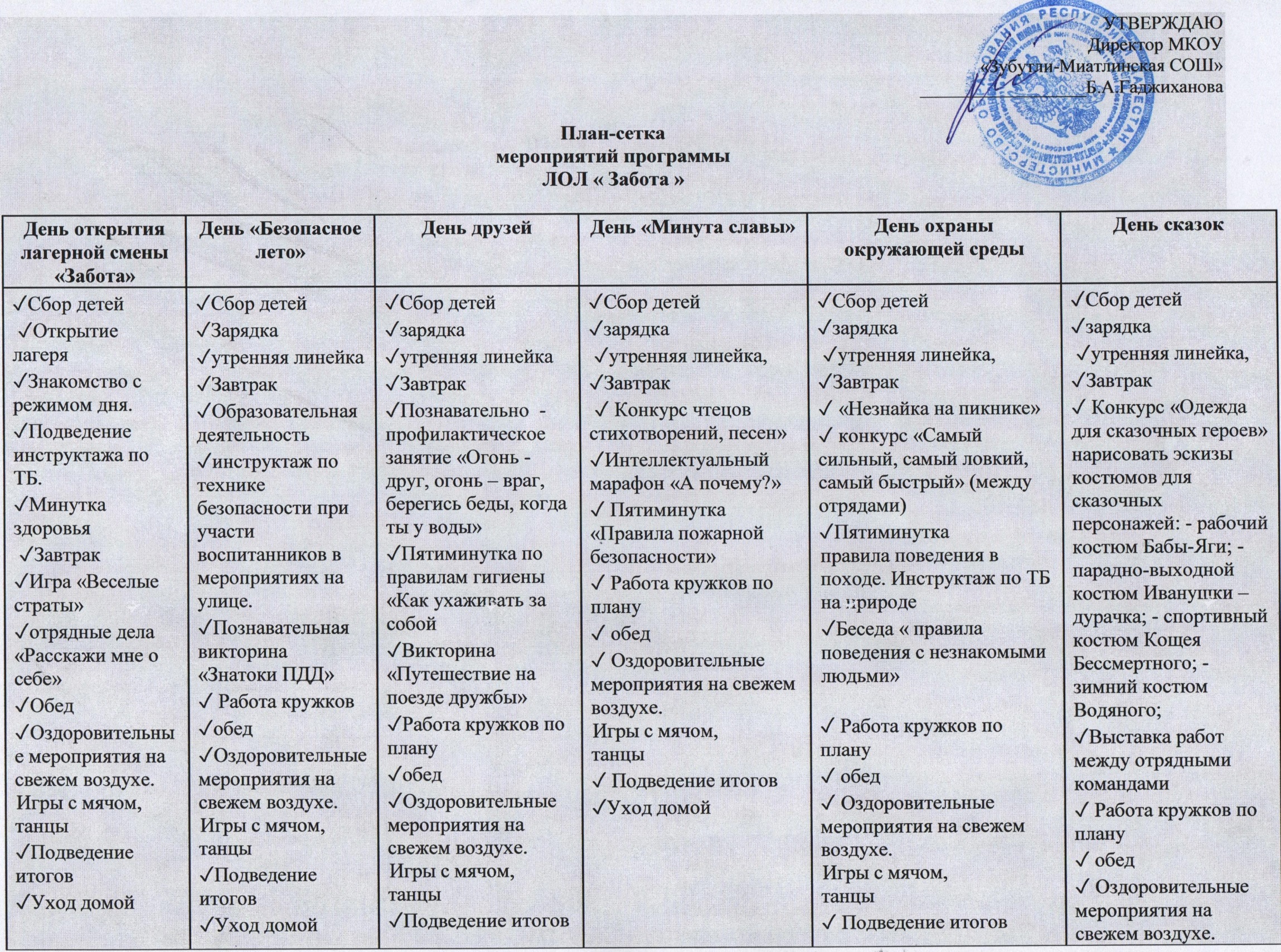 1Полное название програмыПРОГРАММА деятельности летнего оздоровительного лагеря с дневным пребыванием детей «Забота» на базе МКОУ «Зубутли – Миатлинская СОШ»2.Цель программыОрганизация отдыха и оздоровления учащихся школы в летний период. Создание оптимальных условий, обеспечивающих полноценный отдых детей, их оздоровление и творческое развитие, приобщение детей к трудовой деятельности. Профилактика правонарушений и обеспечение занятости подростков в летний период.3.Тип программыС дневным пребыванием4Направление  деятельностиДанная программа по своей направленности является комплексной (включает в себя художественно-творческое, трудовое, образовательное, досуговое направления) т.е. включает в себя разноплановую деятельность, объединяет различные направления оздоровления, отдыха и воспитания детей в условиях оздоровительного лагеря.5Содержание программыМероприятия, реализующие программу; ожидаемые результаты и условия реализации, приложения.6Автор программыСагитаева Марият Дажиевна,  начальник летнего пришкольного оздоровительного лагеря с дневным пребыванием детей «Забота»Место реализцииЛетний пришкольный оздоровительный лагерь с дневным пребыванием детей «Забота», расположенный при МКОУ«Зубутли – Миатлинская СОШ» Кизилюртовского района РД5.Адрес органиации368115  РД Кизилюртовский район, с Зубутли - Миатли, ул. Школьная №1Адрес электронной почты: z-miat@yandex.ruТелефон:8(9282764640)6.Форма проведния.Летний оздоровительный лагерь с дневным пребыванием детей8.Сроки проведения1 смена С 8.06 по 28.06.22 г (200 детей)2 смена С 04.07 по 24.07.2022г. (200детей)Продолжительность21 деньОхват детей6,6-14 лет13.Официальный язык программыРусский14.Общее количество участников200 учащихся1 начальник лагеря9 вожатых1 – инструктор по ФП3 повара16.Условия участия в программеЗаявления родителей участников программы17.Условия размещения участниковСпортивный зал, актовый зал -  столовая, школьный стадион, библиотека, классыВводнаядиагностикаНачало смены.Выяснение пожеланий и предпочтений, первичное выяснение    психологического климата в детских коллективах:анкетирование;беседы в отрядах;планерки администрации лагеря, воспитателей.Пошаговая диагостикаЦветопись по результатам мероприятий и дел лагеря. Беседы на отрядных сборах.ИтоговаядиагностикаАнкетированиеТворческий отзыв (рисунок «Вместе мы отряд») Беседы в отрядахЦветописьВРЕМЯМЕРОПРИЯТИЯ8 – 008  - 20Приём детей8– 208 – 45Утренняя линейка Зарядка8– 459 – 25Завтрак9 – 2510 – 25Образовательная деятельность10 – 2512 – 20Творческая мастерская.Конкурсы.Спортивные соревнованияЭкскурсииПрогулки12 – 2013– 10Обед13 – 1013 - 50Подвижные игры на свежем воздухе.13 – 5014 – 00Подведение итогов, уход домойДень толерантности  День настольных игрДень РоссииДень памяти и скорбиДень «Я и мои чувства»День олимпийских игр ✓Сбор детей✓зарядка ✓утренняя линейка,✓Завтрак✓ Беседа.Познакомить с существующими в мире проблемами✓Диагностика общения, заинтересованностьПознакомить с особенностями работы в тренингеРазвитие сплоченностиОсознание свойств личности ✓ «Эмблема толерантности»✓Работа кружков по плану✓ обед✓ Оздоровительные мероприятия на свежем воздухе.Игры с мячом,танцы✓ Подведение итогов✓Сбор детей✓зарядка ✓утренняя линейка,✓Завтрак ✓Беседа «Инструктаж при проведении спортивных мероприятий»✓Настольный теннис, игры с мячем, дартс, шашки (соревнования между отрядами)✓Игра « Оказание первой доврачебной помощи»✓Работа кружков по плану✓ обед✓ Оздоровительные мероприятия на свежем воздухе.Игры с мячом,танцы✓ Подведение итогов✓Уход домой✓Сбор детей✓зарядка ✓утренняя линейка,✓Завтрак ✓Беседа «Что такое Родина?»✓Флешмоб «Более за наших»Конкурс рисунков на асфальте «Россия – Родина моя»✓Беседа на тему гражданской обороне и чрезвычайных ситуаций«Стихия спасателей»✓Работа кружков по плану✓ обед✓ Оздоровительные мероприятия на свежем воздухе.Игры с мячом,танцы✓ Подведение итогов✓Уход домой✓Сбор детей✓зарядка ✓утренняя линейка,✓Завтрак ✓Поэтический час «Идет солдат по городу…»✓ Конкурс рисунков «Пока мы  помним…»✓Экскурсия в музей школы ✓Работа кружков по плану✓ обед✓ Оздоровительные мероприятия на свежем воздухе.Игры с мячом,танцы✓ Подведение итогов✓Уход домой✓Сбор детей✓зарядка ✓утренняя линейка,✓Завтрак ✓ Игра «Какого цвета наши чувства?»✓Игра «Угадай чувство»✓Понимание необходимости дорожить отношениямиЗакрепление правил поведенияПовышение сплоченности, принятие другихВоспитание уважения к другим национальностям ✓Работа кружков по плану✓ обед✓ Оздоровительные мероприятия на свежем воздухе.Игры с мячом,танцы✓ Подведение итогов✓Уход домой✓Сбор детей✓зарядка ✓утренняя линейка,✓Завтрак✓Спортивно-оздоровительного мероприятие  «Малые Олимпийские игры»Мини – футбол среди отрядовФлешмоб «Пробег по школьному стадиону»✓Работа кружков по плану✓ обед✓ Оздоровительные мероприятия на свежем воздухе.Игры с мячом,танцы✓ Подведение итогов✓Уход домойДень квестаДень национальных блюдДень День  Юных победителейДень ПДДДень  великих открытый       День хобби✓Сбор детей✓зарядка ✓утренняя линейка,✓Завтрак ✓Игра «Здоровые продукты питания….»✓ Квест « Мы за здоровье»✓Спортивная игра «А вам слабо?»✓ Квест «Движение это жизнь»✓Час познаний «Минутка здоровья и безопасности»✓Работа кружков по плану✓ обед✓Оздоровительные мероприятия на свежем воздухе.Игры с мячом,танцы✓ Подведение итогов✓Уход домой✓Сбор детей✓зарядка ✓утренняя линейка,✓Завтрак Викторина✓ «Национальные блюда Дагестана»✓Ярмарка «Пир на весь мир»✓ Игра «Где спрятаны витамины» ✓Работа кружков по плану✓ обед✓Оздоровительные мероприятия на свежем воздухе.Игры с мячом,танцы✓ Подведение итогов✓Уход домой✓Сбор детей✓зарядка ✓утренняя линейка,✓Завтрак ✓Беседа «Друзья Мойдодыра»✓Турнир по шашкам✓Потешные забавы» Веселая спартакиада» ✓Турнир по настольному тенису✓турнир по Волеболу ✓Работа кружков по плану✓ обед✓Оздоровительные мероприятия на свежем воздухе.Игры с мячом,танцы✓ Подведение итогов✓Уход домой✓Сбор детей✓зарядка ✓утренняя линейка,✓Завтрак✓Беседа  «Зеленый, желтый, красный».✓Игра Путешествие с ПДДшкой✓Конкурс рисунков на асфальте по ПДД.✓Творческая мастерская «Дорожный знак».✓Минутка безопасности «Мой безопасный путь домой»✓Работа кружков по плану✓ обед✓Оздоровительные мероприятия на свежем воздухе.Игры с мячом,танцы✓ Подведение итогов✓Уход домой✓Сбор детей✓зарядка ✓утренняя линейка,✓Завтрак✓ Беседа «А вы знали, что…?»✓Игра «Выше, быстрее, сильнее»✓Виктора «Знаменитости спорта» ✓Работа кружков по плану✓ обед✓Оздоровительные мероприятия на свежем воздухе.Игры с мячом,танцы✓ Подведение итогов✓Уход домой✓Сбор детей✓зарядка ✓утренняя линейка,✓Завтрак✓ Беседа «Почему после отдыха на природе надо убирать за собой мусор»✓ Конкурс Аригами✓ Сочинение «мое хобби»✓Подделки из природных материалов✓ Подведение итогов смены, награждение✓ обед✓Оздоровительные мероприятия на свежем воздухе.Игры с мячом,танцы✓ Подведение итогов✓Уход домой